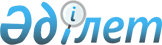 Об установлении классификации чрезвычайных ситуаций природного и техногенного характера
					
			Утративший силу
			
			
		
					Постановление Правительства Республики Казахстан от 2 июля 2014 года № 756. Утратило силу постановлением Правительства Республики Казахстан от 14 июля 2023 года № 580.
      Сноска. Утратило силу постановлением Правительства РК от 14.07.2023 № 580 .
      В соответствии с подпунктом 6) статьи 11 Закона Республики Казахстан от 11 апреля 2014 года "О гражданской защите" Правительство Республики Казахстан ПОСТАНОВЛЯЕТ:
      1. Установить классификацию чрезвычайных ситуаций природного и техногенного характера согласно приложению к настоящему постановлению.
      2. Признать утратившим силу постановление Правительства Республики Казахстан от 13 декабря 2004 года № 1310 "Об утверждении классификации чрезвычайных ситуаций природного и техногенного характера" (САПП Республики Казахстан, 2004 г., № 48, ст. 620).
      3. Настоящее постановление вводится в действие по истечении десяти календарных дней после дня его первого официального опубликования. Классификация чрезвычайных ситуаций природного и
техногенного характера
      1. Чрезвычайная ситуация природного и техногенного характера относится к объектовой, если в результате аварии, бедствия или катастрофы зона чрезвычайной ситуации не выходит за пределы территории объекта, при этом возникли или могут возникнуть одно из следующих последствий:
      1) гибель свыше 5, но не более 10 человек;
      2) нарушение условий жизнедеятельности населения свыше 50, но не более 100 человек;
      3) размер материального ущерба здоровью людей, окружающей среде и объектам хозяйствования составляет от пяти до пятнадцати тысяч месячных расчетных показателей.
      2. Чрезвычайная ситуация природного и техногенного характера относится к местной, если в результате аварии, бедствия или катастрофы зона чрезвычайной ситуации вышла за пределы территории объекта производственного или социального назначения и не выходит за пределы двух районов области, при этом возникли или могут возникнуть одно из следующих последствий:
      1) гибель свыше 10, но не более 50 человек;
      2) нарушение условий жизнедеятельности населения свыше 100, но не более 500 человек;
      3) размер материального ущерба здоровью людей, окружающей среде и объектам хозяйствования составляет от пятнадцати до ста тысяч месячных расчетных показателей.
      3. Чрезвычайная ситуация природного и техногенного характера относится к региональной, если в результате аварии, бедствия или катастрофы зона чрезвычайной ситуации охватывает территории не менее трех районов одной области либо чрезвычайная ситуация происходит на территории двух областей Республики Казахстан, при этом возникли или могут возникнуть одно из следующих последствий:
      1) гибель свыше 50, но не более 200 человек;
      2) нарушение условий жизнедеятельности населения свыше 500, но не более 1500 человек;
      3) размер материального ущерба здоровью людей, окружающей среде и объектам хозяйствования составляет от ста до двухсот тысяч месячных расчетных показателей.
      4. Чрезвычайная ситуация природного и техногенного характера относится к глобальной, если в результате аварии, бедствия или катастрофы чрезвычайная ситуация происходит на территории трех и более областей Республики Казахстан либо захватывает территории сопредельных государств, при этом возникли или могут возникнуть одно из следующих последствий:
      1) гибель свыше 200 человек;
      2) нарушение условий жизнедеятельности населения свыше 1500 человек;
      3) размер материального ущерба здоровью людей, окружающей среде и объектам хозяйствования составляет более двухсот тысяч месячных расчетных показателей.
					© 2012. РГП на ПХВ «Институт законодательства и правовой информации Республики Казахстан» Министерства юстиции Республики Казахстан
				
Премьер-Министр
Республики Казахстан
К. МасимовПриложение
к постановлению Правительства
Республики Казахстан
от 2 июля 2014 года № 756